Femundfisk ASProduktnavn: Kryddersik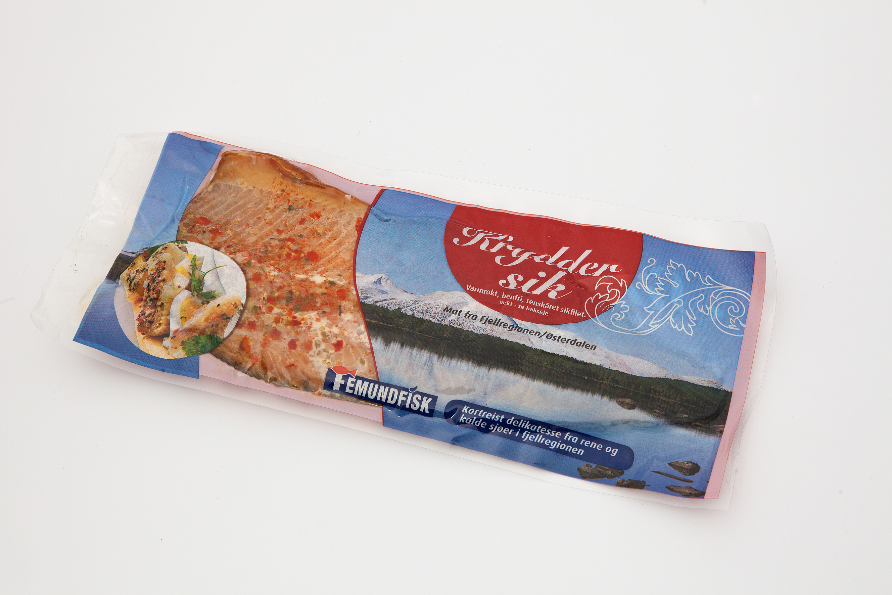 EAN-NR: 2382750200007EPD: 2803195F-PACK: 150 gD-PACK: 150 g x 20HOLDBARHET: 120 dagerINGREDIENSER: Filet av fisk (sik), krydderblanding, paprika, løk, sennep, karveNÆRINGSINNHOLD:100 g vare gir:ALLERGENER: FiskMERKER: RørosmatEnergi129KcalProtein25GKarbohydratGFett3,4G